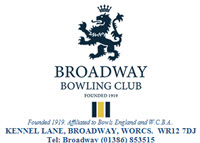 MEMBERSHIP APPLICATION FORMMembership Applied for:    Bowling / Social / Junior (delete as appropriate)Full Name: ………………………………………………………………………….       Car Owner: Yes/No      New Bowler: Yes/NoAddress: ………………………………………………………………………………………………………………………………………………………….….Tel: ………………………………..  Mobile: ……………….…………………Email: ……………………………………………………...................Date of Birth: ……………………… Occupation ……………………………….… Former if retired: ………………………………………….Details of previous experience if any: ……………………………………………………………………………………………………………..….Another Contact in case of emergency:  Name  ......................................................Phone No . ......……………………………………………………….…………………………………………………….Please Note: The Club operates a Privacy Policy in compliance with the Data Protection Act 1998 and the General Data Protection Regulations (GDPR 2018) based on a Legitimate Interest Assessment for the club’s holding of personal information contained in this form so as to be able to properly manage the club and its activities. Details of the Privacy documents are available in the Clubhouse and by signing this application form you are deemed to be in full agreement.This application must be duly proposed and seconded by fully paid up Bowling Members.A condition of membership is that you fully agree to abide by the Club Rules.This form must be displayed on the club notice board for a minimum of 7 days prior to consideration by the Management Committee at their next meeting.Applicant’s Signature: ………………………………………………………………. Date: ………………………………………………………………Proposer’s Name: …………………………………………………………………….. Signature: ………………………………………………………Seconder’s Name: …………………………………………………………………….. Signature: ……………………………………………………..The Proposer or Seconder should place this application form on the notice board and duly notify the club Hon. Secretary. Annual Membership Fee: £100.00 plus joining Fee of £10.00.  For those who have never bowled before, in their first year the membership fee is £50.00 + joining fee of £10.00.  In subsequent years £100.00.New bowlers will be required to complete 3 sessions with the coaches who will need to approve their   bowling ability before their membership is confirmed.Junior Membership (7 years to 18 years) – Free with no joining fee. Social Membership £10.00 with no joining fee.Methods of payment – Bank Transfer (preferred) – Contact the Treasurer for transfer details Cash or Cheque (made payable to Broadway Bowling Club).